ASSEMBLEA GENERALE DI ORVIETOMAGGIO 2019GA-DAYL’evento è rivolto a studenti del 3°, 4° e 5° anno delle scuole superiori e prevede il confronto dei partecipanti su temi di attualità politica, legati quest’anno soprattutto all’effetto che il cambiamento climatico e gli altri problemi legati alla globalizzazione hanno avuto nel territorio locale. Gli studenti elaboreranno proposte concrete che verranno dibattute in un’assemblea strutturata sul modello dell’Assemblea plenaria del Parlamento europeo.Ciascuna scuola parteciperà con un gruppo di 10/12 studenti, ognuno dei quali costituirà una commissione di lavoro del Parlamento europeo e presenterà all’ Assemblea plenaria la propria proposta di risoluzione, che sarà dibattuta da tutti partecipanti. La proposta di risoluzione è un elaborato modellato secondo la struttura propria del Parlamento europeo, in cui si esamina un dato problema e si propongono interventi e soluzioni. La risoluzione si compone di due parti: un’introduzione, che riporta la base giuridica e le motivazioni delle azioni proposte, e una parte operativa che presenta le azioni concrete da adottare per far fronte al problema. La proposta deve essere redatta in inglese e italiano secondo la struttura specificata nel materiale che verrà inviato al momento dell’adesione, insieme all’argomento da trattare (topic).Gli elaborati saranno raccolti in un unico documento (libretto delle risoluzioni), che sarà poi distribuito a tutti i partecipanti.Durante la simulazione della GA (Assemblea Generale) si dibatteranno tutte le proposte di risoluzione: i membri di ogni Commissione presenteranno agli altri il lavoro svolto, difendendo le scelte politiche effettuate e rispondendo agli interventi dei colleghi.Il pomeriggio precedente lo svolgimento dell’Assemblea Generale, i ragazzi più grandi che hanno già fatto l’esperienza negli anni precedenti illustreranno le procedure assembleari da adottare durante lo svolgimento del dibattito, durante il quale le delegazioni dovranno dimostrare una buona conoscenza degli argomenti, disponibilità al confronto e alla collaborazione e capacità di comunicazione e di espressione linguistica. Alla fine dei lavori, un’apposita giuria individuerà la commissione e i delegati migliori.Gli studenti nei laboratori di preparazione al dibattito comprendono l'importanza della ricerca e dell'approfondimento e acquisiscono un metodo utile per affrontare qualsiasi tipo di studio e di problema, diventano consapevoli di essere soggetti di diritti e doveri e imparano a non imporre il proprio punto di vista, ma a cercare insieme un accordo sul quale costruire l’intesa.Imparano che solo il dialogo permette la democrazia.Le finalità del progetto, pertanto, sono:l’educazione alla cittadinanza attiva e consapevole,lo sviluppo di una più vasta dimensione europea e globale,lo sviluppo dell’autonomia e della creatività,il rispetto delle regole, solamente nel rispetto delle quali è possibile l’esercizio dello spirito critico e la concreta libertà.la collaborazione tra le scuole superiori del territorio, perché un maggiore scambio e una maggiore condivisione delle esperienze possa avere una ricaduta positiva sul processo formativo degli studenti, che nel confronto e nel dialogo trovano ulteriore stimolo per l’ arricchimento del loro bagaglio culturale.Di seguito il calendario delle scadenze:SCADENZE: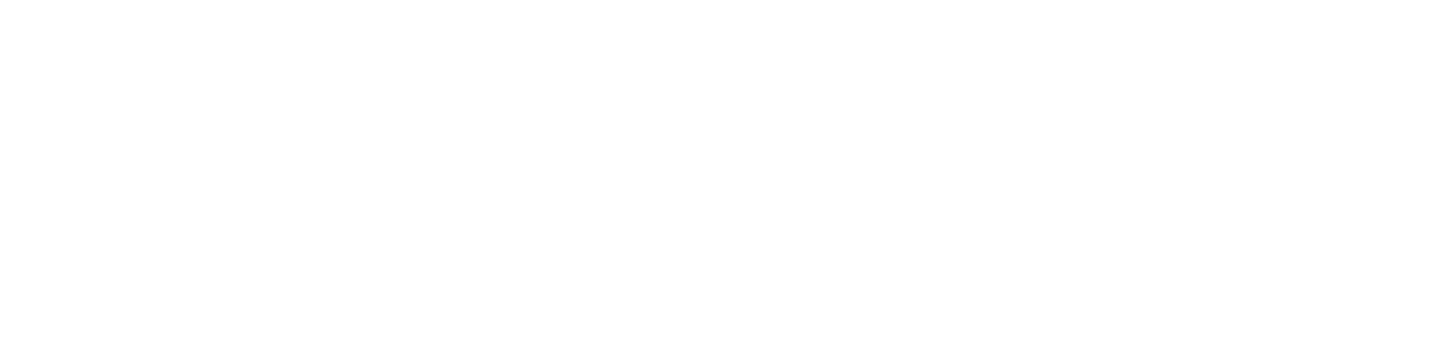 Queste le scuole che hanno confermato la loro adesione:IISST di Orvieto -sezione scientifico-IISST di Orvieto -sezione linguistico-ISSACP di OrvietoLICEO “Tacito” di TerniLICEO Scientifico di AcquapendenteProgramma orientativo*Si sta valutando la possibilità di organizzare, nel pomeriggio precedente ,l’incontro di tutte le delegazioni e la discussione di una mock resolution per provare ed acquisire dimestichezza con le procedure assembleariPREVISIONE DI SPESACoffee-break e Pranzo-buffet per ca 80 psEntro il 25 gennaio 2019Conferma adesione dell’istituto partecipanteEntro il 1 febbraio 2019Invio degli argomenti di lavoro (topic)Entro il 30 marzo 2019Consegna delle risoluzioniEntro il 06 aprile 2019Predisposizione del libretto delle risoluzioni  econsegna a tutte le delegazioni17 maggioAssemblea Generale9.00/10.00Cerimonia di apertura e saluto delle autorità10.00/10.45Primo dibattito10.45/11.15Coffee- break11.15 /12.00Secondo dibattito12.00/12.45Terzo dibattito12.45/14.30Pausa pranzo14.30/15.15Quarto dibattito15.15/16.00Quinto  dibattito16.00/16.45Cerimonia di chiusura e premiazioni